PERSIA Learning BuddiesMake an appointment with 6 different people in class. Be sure to write the appointments on both of your clocks. Only make the appointment if there is an open slot at that spot on both of your papers.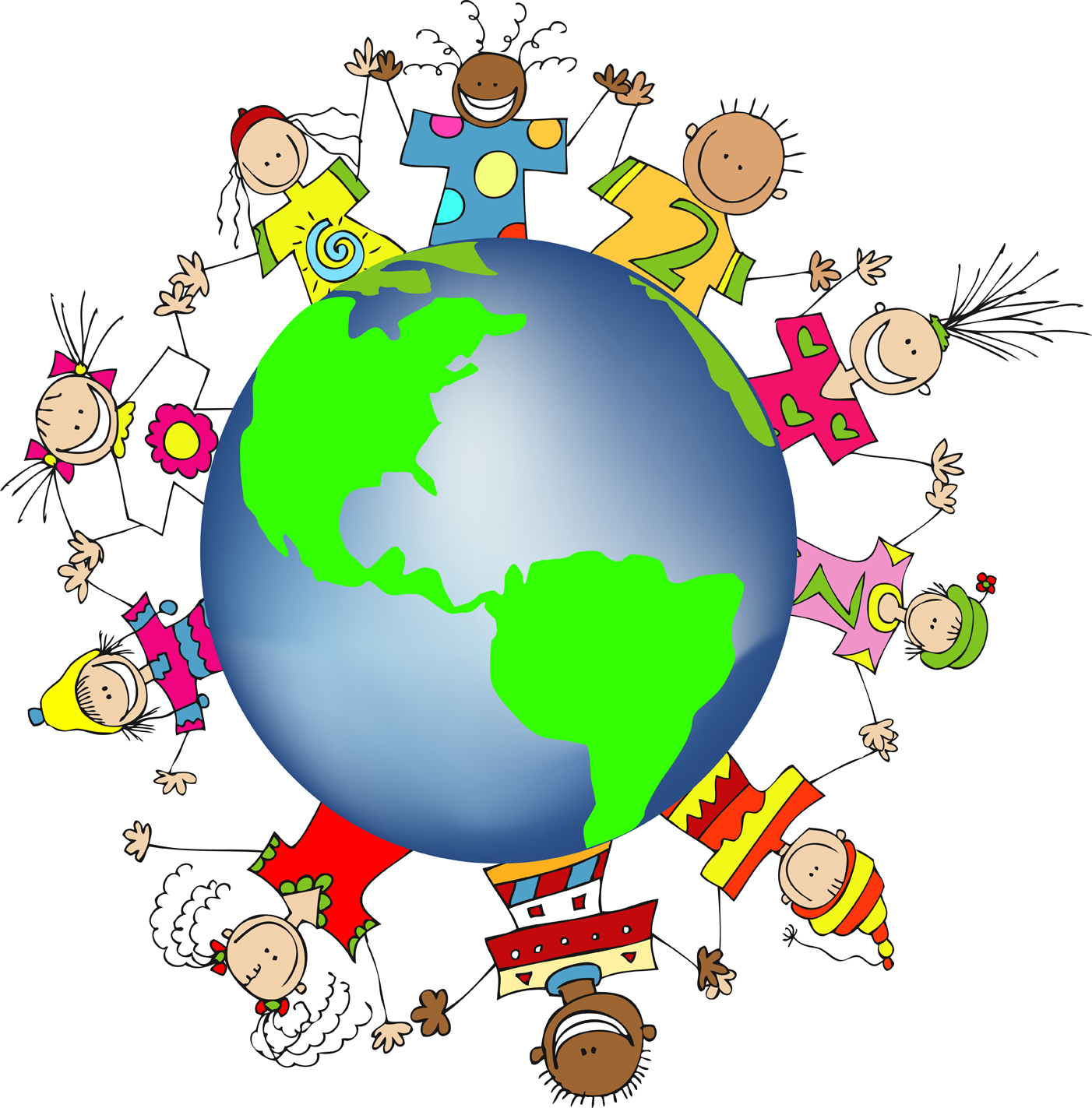 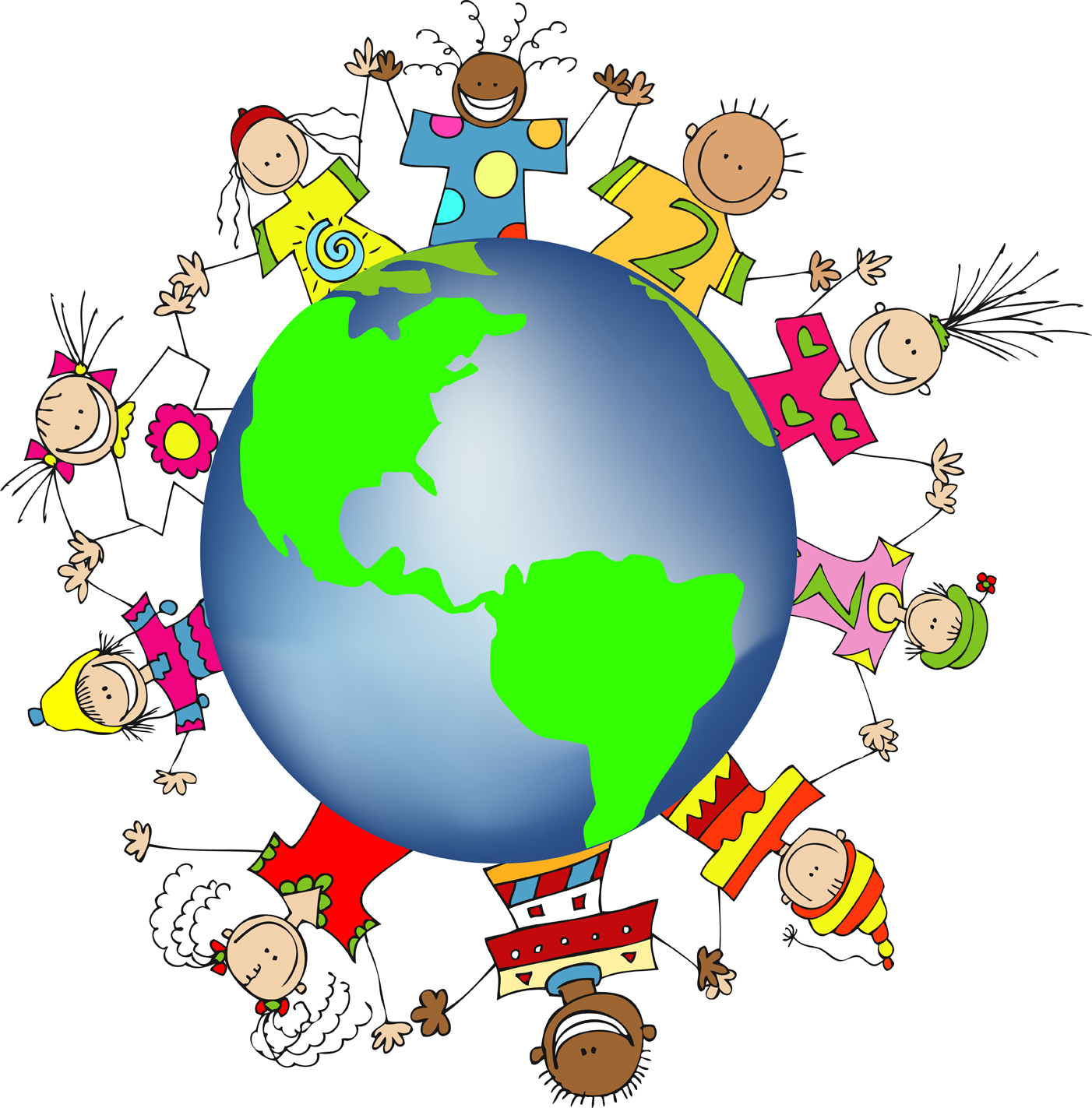 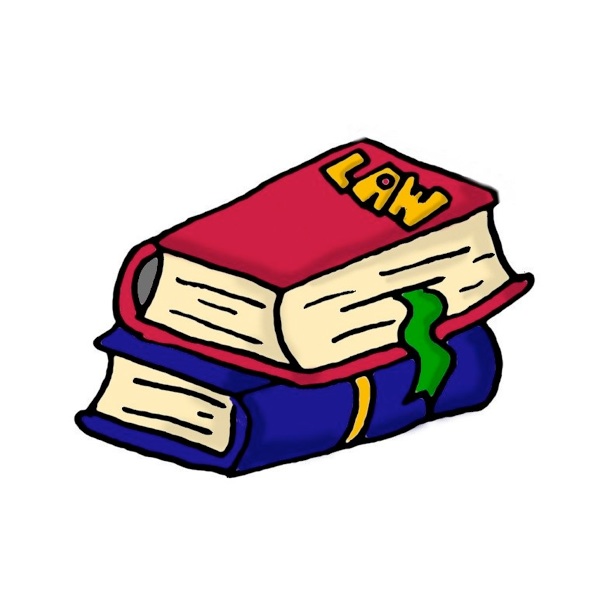 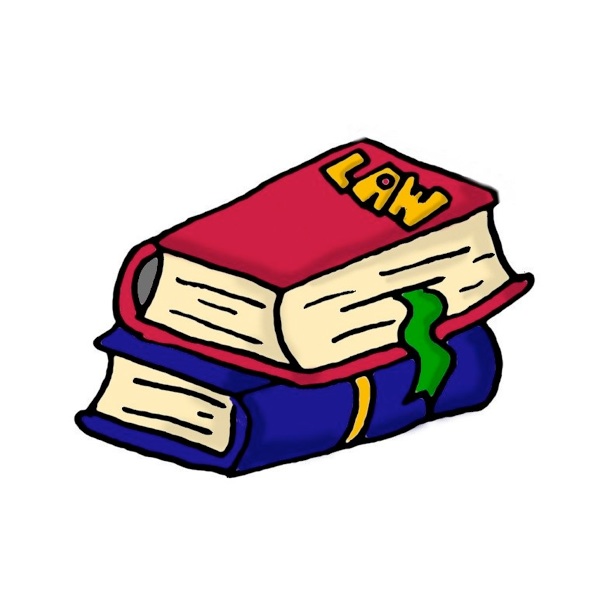 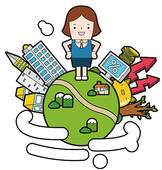 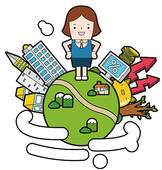 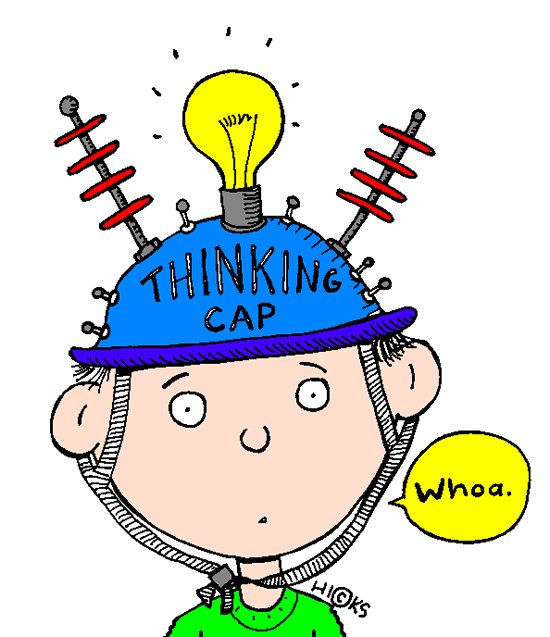 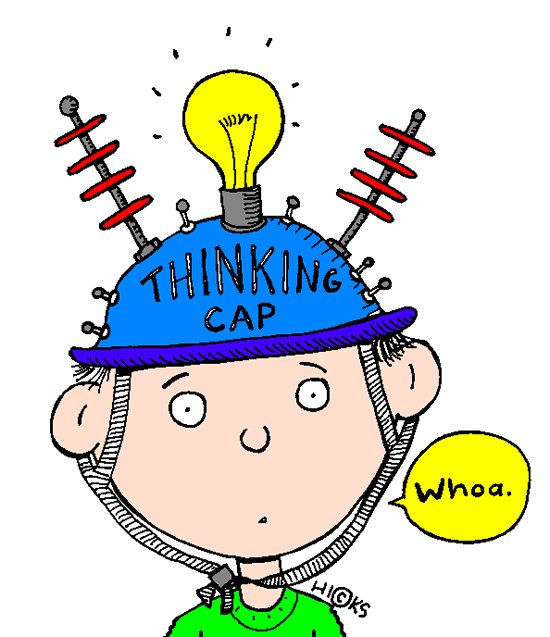 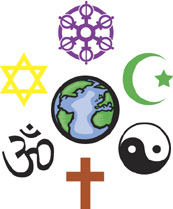 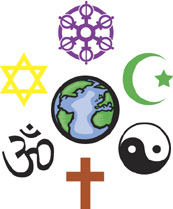 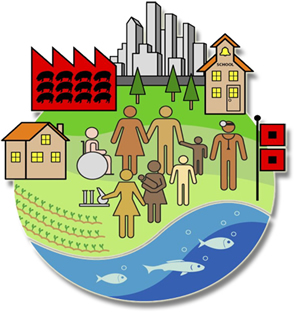 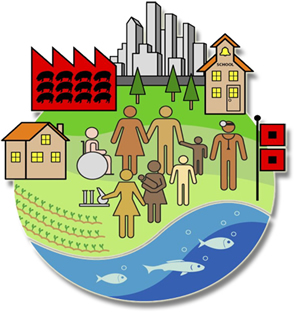 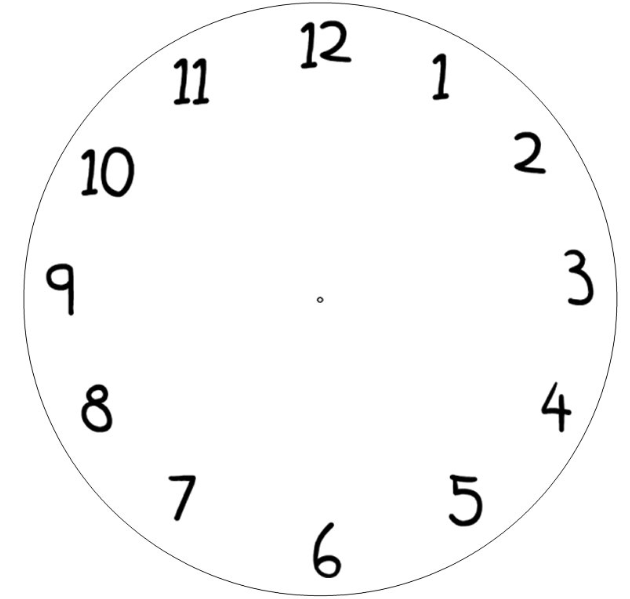 Tape this paper inside a notebook, or something that you bring to class each day.